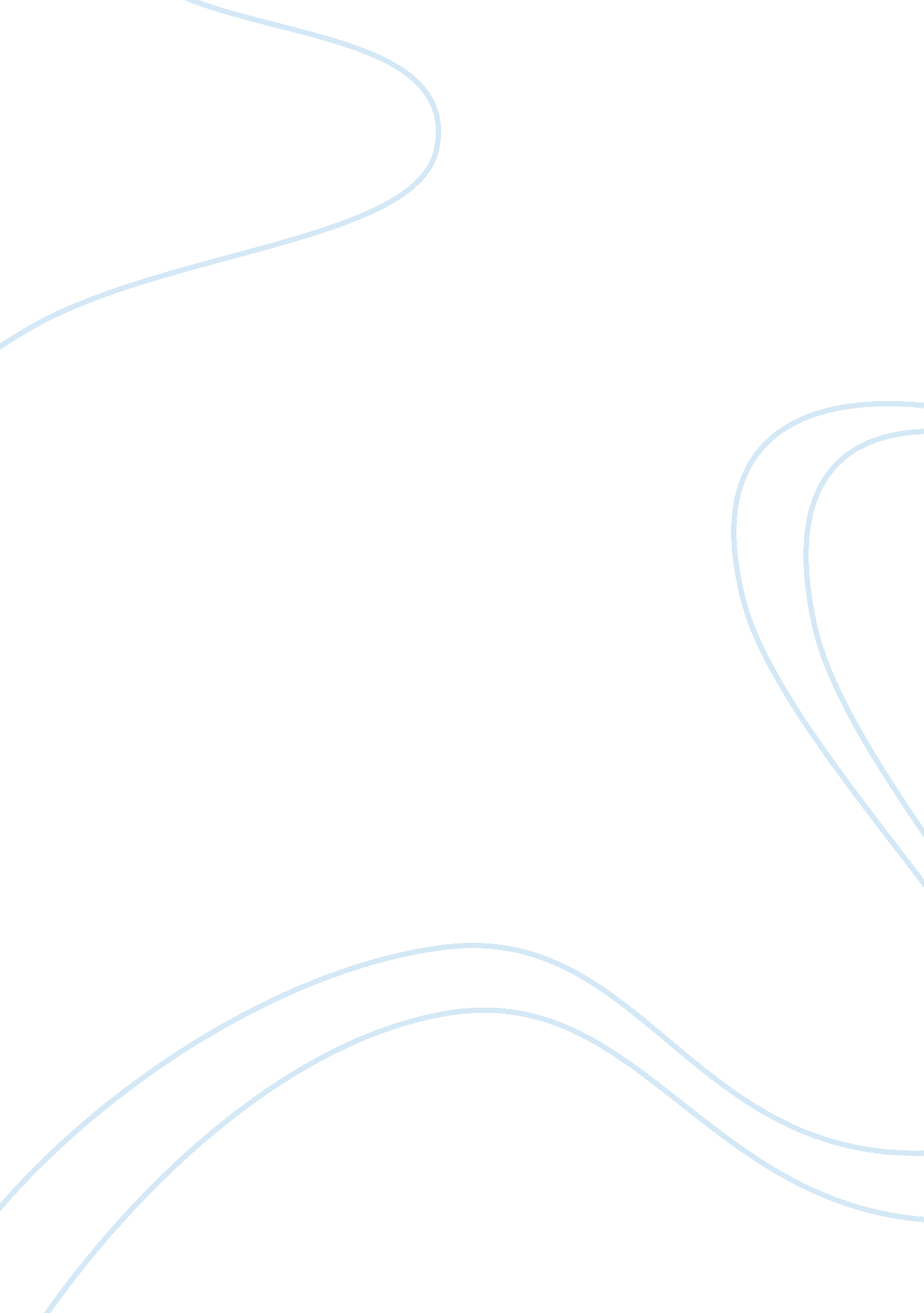 I taste a liquor never brewed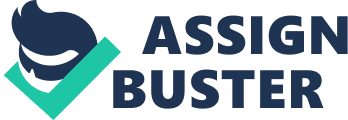 1. ‘ From Tankards scooped in Pearl – Not all the Vats upon the Rhine Yield such and Alcohol!’ Vivid Image or pearl, ( a pearl that has been scooped and acts as a tankard) , a very unique type of alcohol which Is not brewed and no other brewing company, not even the most popular one can make this type of alcohol which makes it more valuable to the poet. Hyperbole Nature contains this special nectar and she experiences it. 2. ‘ When landlords turn the drunken Bee Out of the Foxglove’s Door- Very cartoonish image, and a humorous one also, where she describes a type of flower is a metaphor to a pub and it is kicking out the ‘ Drunken Bee out’ which makes it humorous. There is the repetition of the ‘ o’ making it assonance, a nice rhythm of the poem. 3. ‘ When Butterflies – renounce – their drams I shall but drink the more!’ Cartoonish image, showing her determination and love towards nature. She tells us that when the butterflies give up and cant drink anymore, this just encourages her to drink even more and win against them as if it was a competition. 4. ‘ Till Seraphs swings their snowy Hats – And Saints – to windows run’ Repetition of the letter ‘ s’ which is Alliteration and emphasizes it to the reader, making it more interesting and funny. The metaphor for the snowy Hats is to the halo’s the angel’s are wearing, and she tells us that the highest of angels are swinging their hats, a very funny image because we know that angels are supposed to listen to god all the time and have no chance of saying no, whatever God tells them to do something they have to do it no matter what unlike us humans, we have a choice of saying no or yes to the teachings of God. This brings us to the description of heaven which Dickinson feels like, where the theme of religion comes to play in this poem. 